FINAL INTENTO 1 MISMA PREGUNTA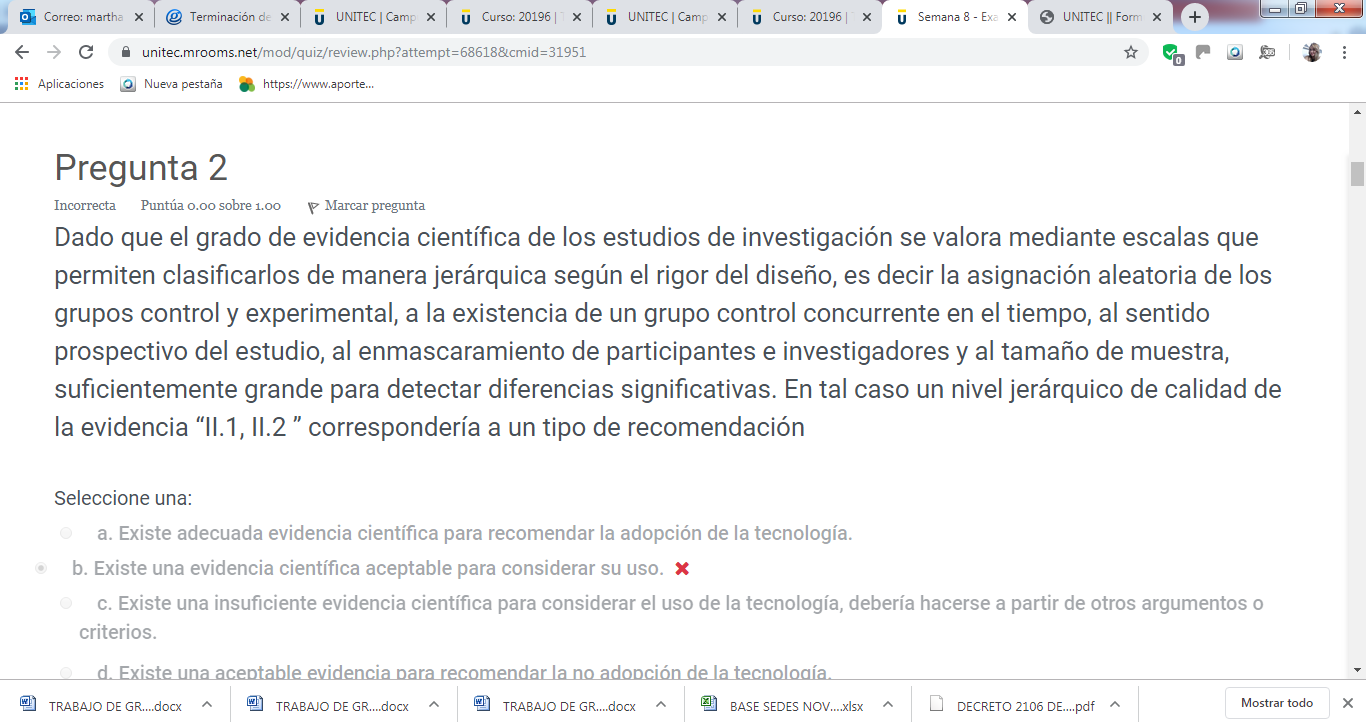 RESPUESTA FINAL INTENTO 1 MISMA PREGUNTA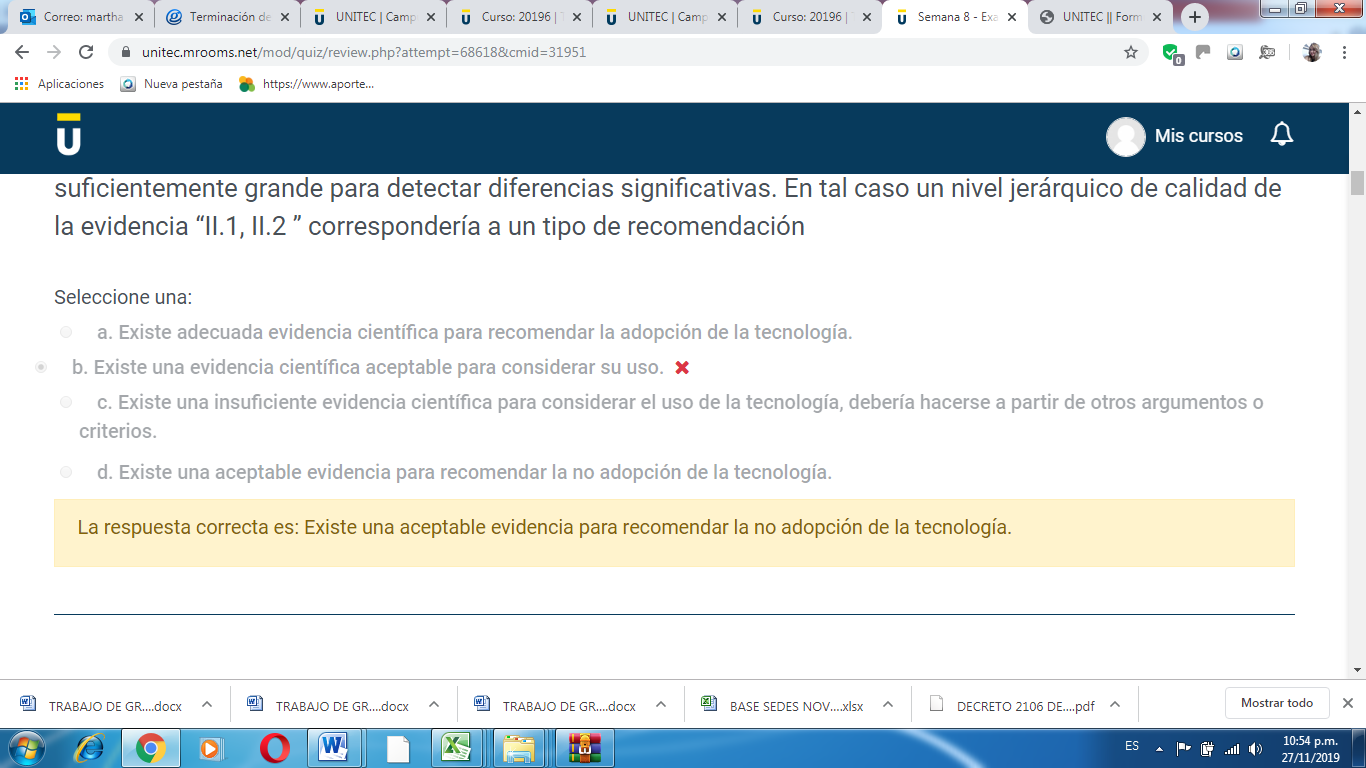 FINAL INTENTO 2 MISMA PREGUNTA 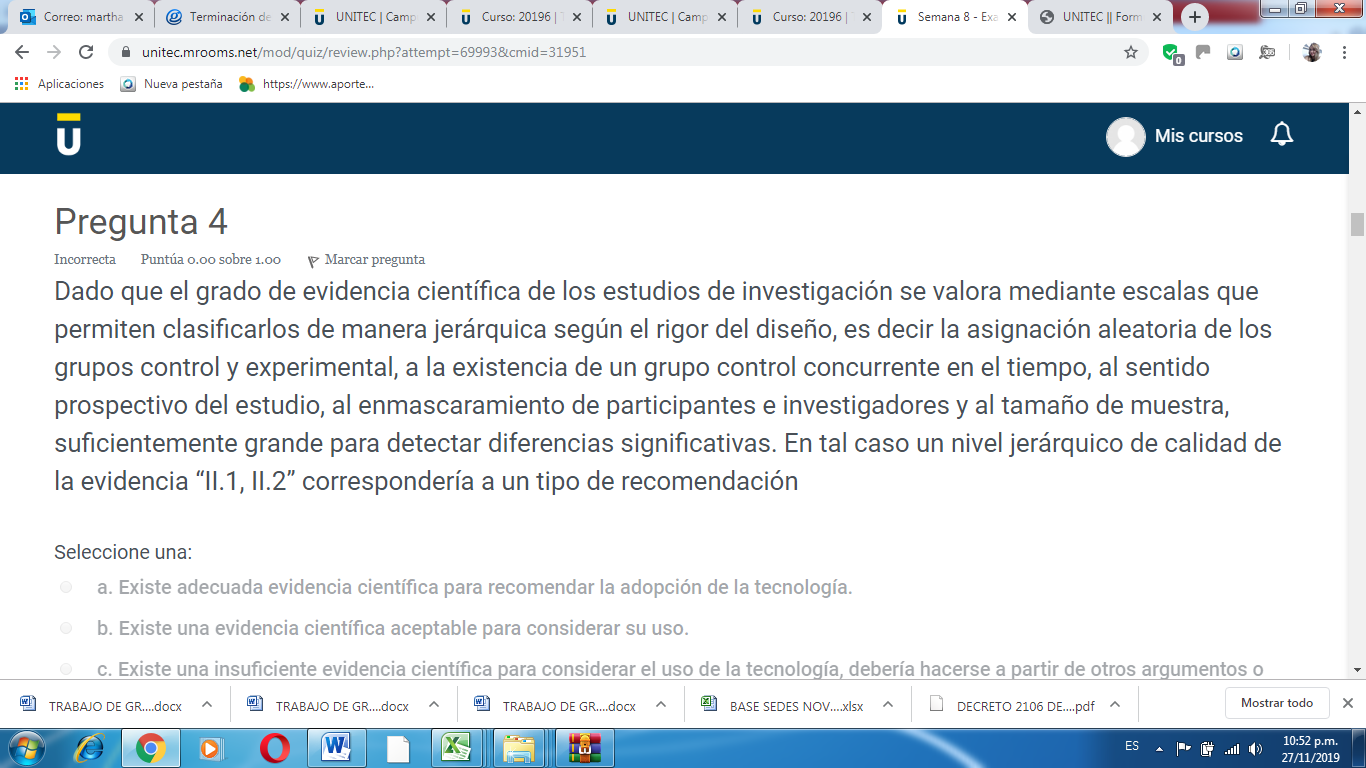 RESPUESTA FINAL INTENTO 2 MISMA PREGUNTA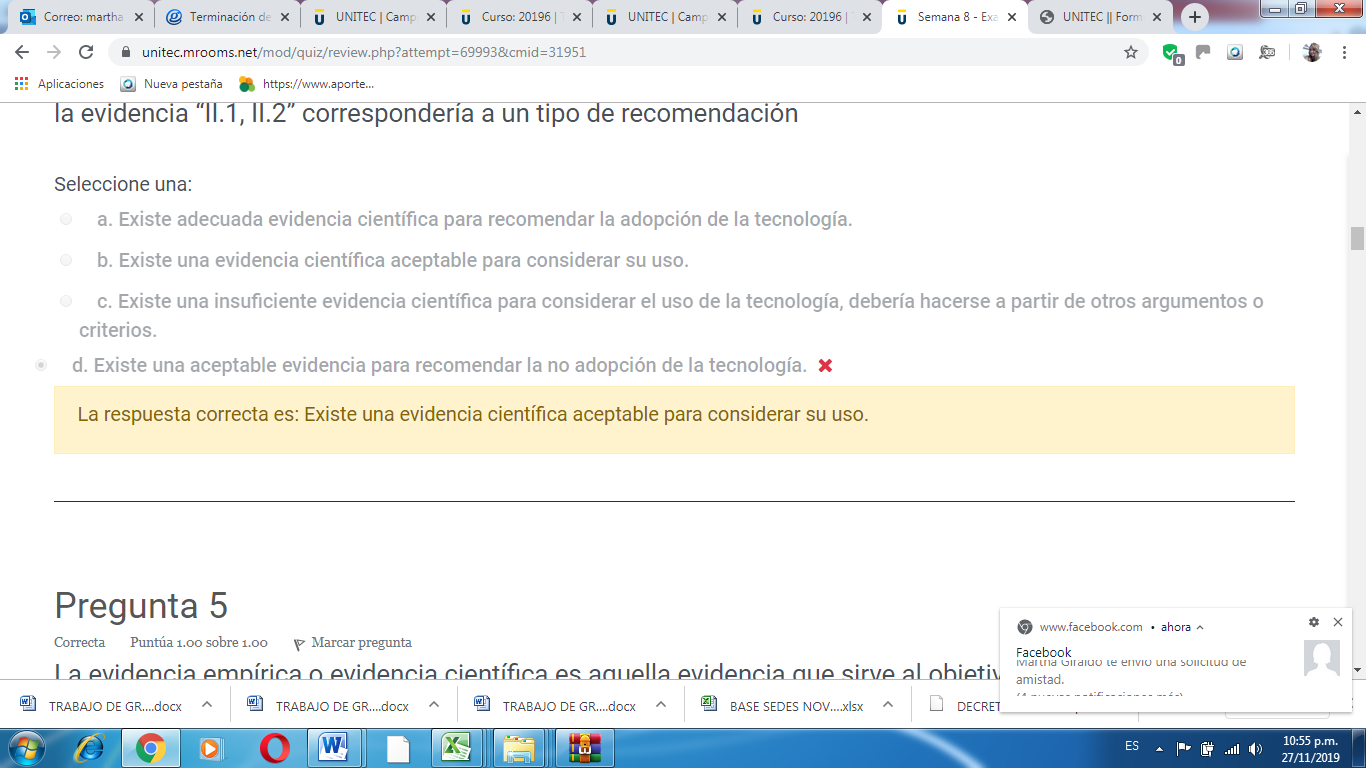 